Acids and bases: knowledge checkLabel this diagram of the pH scale using the words below to show the pH of:an acidic solutionan alkaline solutiona neutral solution.acidic               alkaline               neutral 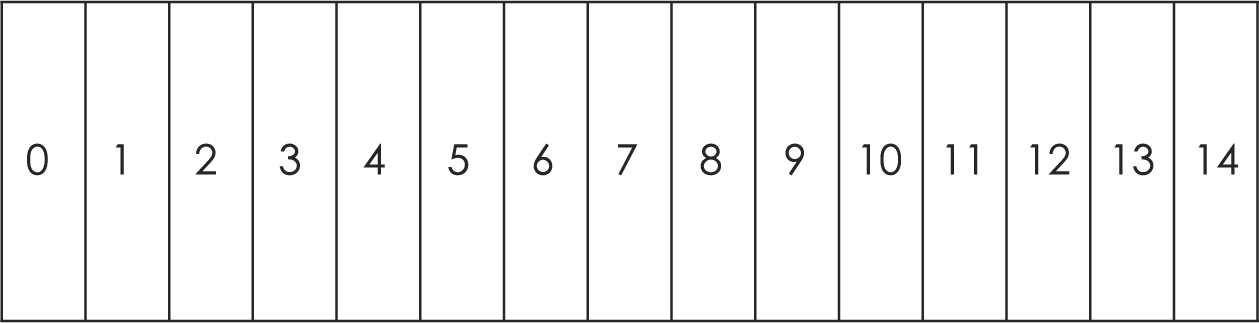 Use the words to complete the sentences. You do not have to use all the words. You can use the words more than once. acidic               acidity               alkaline               alkalinityconductivity               neutral               reactivityThe pH scale measures the ___________________________ or ___________________________ of a solution.___________________________ solutions have a pH less than 7.___________________________ solutions have a pH of 7.___________________________ solutions have a pH greater than 7.Use the words to complete the sentences. You do not have to use all the words. You can use the words more than once. hydrochloric acid               hydrogensodium hydroxide solution               sulfuric acidThree acids commonly found in school laboratories are ___________________________, nitric acid and ___________________________.An alkali commonly found in school laboratories is ___________________________.___________________________ ions are present in all acidic solutions.Use the words to complete the sentences. You do not have to use all the words. You can use the words more than once.carbon dioxide               metal               salt               waterThese general equations represent some methods used to make salts:acid + metal  ___________________________ + hydrogenacid + metal oxide  salt + ___________________________acid + metal hydroxide  salt + ___________________________acid + metal carbonate  salt + ___________________________ + ___________________________Use the words to complete the sentences. You do not have to use all the words. You can use the words more than once. common salt               laundry detergent               lemon juice               waterTwo everyday acids you might find in your home are vinegar and ___________________________.Two everyday bases you might find in your home are ___________________________ and baking soda.Acids and bases: test myselfWhat is an indicator?An indicator is a substance that changes ___________________________ depending on the ___________________________ of the solution.What colour is universal indicator in an acidic solution, an alkaline solution and a neutral solution?Universal indicator is ___________________________ in an acidic solution.Universal indicator is ___________________________ in an alkaline solution.Universal indicator is ___________________________ in a neutral solution.What colour is universal indicator in a solution with a pH of 1?Universal indicator is ___________________________ in a solution with a pH of 1.What colour is the indicator litmus in acidic and alkaline solutions?Litmus indicator solution turns ___________________________ in acidic solutions and ___________________________ in alkaline solutions.What is a base? Give an example.A base is any substance that ___________________________ with an acid to form a ___________________________ and ___________________________. For example, ___________________________ is a base.What is an alkali? Give an example.Alkalis are soluble ___________________________ and have a ___________________________ greater than 7. For example, ___________________________ is an alkali.What type of reaction occurs when an acid reacts with an alkali?A ___________________________ reaction occurs when an acid reacts with an alkali.What names are given to the types of salts formed in reactions with these acids?Hydrochloric acid produces ___________________________.Sulfuric acid produces ___________________________.Nitric acid produces ___________________________.Name the salt made when copper oxide reacts with sulfuric acid.The salt made when copper oxide reacts with sulfuric acid is ___________________________.Draw lines to link the name of the acid with its formula.hydrochloric acid	H2SO4sulfuric acid	HNO3nitric acid	HClAcids and bases: feeling confident? Write word equations for the following reactions.Hydrochloric acid reacting with sodium hydroxide:
hydrochloric ___________________________ + ___________________________ hydroxide    sodium chloride + water Sulfuric acid reacting with sodium hydroxide:
___________________________ acid + sodium hydroxide    sodium ___________________________ + ___________________________Nitric acid reacting with sodium hydroxide:
nitric acid + ____________________________  ____________________________    sodium ___________________________ + waterWrite balanced symbol equations for the reactions in question 3.1. Use the formulas given and add numbers to complete and balance the equations.HCl          H2O          H2SO4          HNO3          NaClNaNO3          NaOH          Na2SO4Hydrochloric acid reacting with sodium hydroxide:Sulfuric acid reacting with sodium hydroxide:Nitric acid reacting with sodium hydroxide:Acids and bases: what do I understand?Think about your answers and confidence level for each mini-topic. Decide whether you understand it well, are unsure or need more help. Tick the appropriate column.Mini-topicI understand 
this wellI think I understand thisI need more 
help I can describe the pH scale.I know the pH of acidic and alkaline solutions.I can name common acids and alkalis.I can write general word equations for reactions of an acid with a: metalmetal oxidemetal hydroxidemetal carbonate.I can write chemical formulas for common laboratory acids.I can name types of salt produced by reactions with: hydrochloric acidsulfuric acidnitric acid.I can use universal and litmus indicators to identify acidic, alkaline and neutral solutions.Feeling confident? topicsI understand 
this wellI think I understand thisI need more 
helpI can write word equations for reactions between an acid and a: metalmetal oxidemetal hydroxidemetal carbonate.I can write symbol equations for reactions between an acid and a: metalmetal oxidemetal hydroxidemetal carbonate.